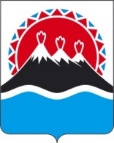 МИНИСТЕРСТВОСОЦИАЛЬНОГО БЛАГОПОЛУЧИЯ И СЕМЕЙНОЙ ПОЛИТИКИКАМЧАТСКОГО КРАЯПРИКАЗ № [Номер документа]-пг. Петропавловск-Камчатский                                                       [Дата регистрации]Об организации и проведении конкурса среди организаций социального обслуживания населения Камчатского края «Лучшая визитная карточка»Во исполнение мероприятия 7.4 «Повышение престижа профессии «Социальный работник» в Камчатском крае, в том числе внедрение системы материального и морального стимулирования социальных работников и специалистов сферы социального обслуживания и социальной защиты населения в Камчатском крае» подпрограммы 7 «Обеспечение реализации Программы» государственной программы «Социальная поддержка граждан в Камчатском крае», утвержденной Постановлением Правительства Камчатского края от 29.11.2013 № 548-ПВ, в целях повышения престижа и обеспечения информационной открытости организаций социального обслуживания населения Камчатского краяПРИКАЗЫВАЮ:1. Организовать и провести конкурс среди организаций социального обслуживания населения Камчатского края «Лучшая визитная карточка».2. Утвердить Положение об организации и проведении конкурса среди организаций социального обслуживания населения Камчатского края «Лучшая визитная карточка» согласно приложению к настоящему приказу.3. Настоящий приказ вступает в силу после дня его официального опубликования.Приложение к приказуМинистерства социального благополучия и семейной политики Камчатского края от [Дата регистрации] № [Номер документа]-пПоложение об организации и проведении конкурса среди организаций социального обслуживания населения Камчатского края «Лучшая визитная карточка»1. Общие положения1.1. Настоящее Положение об организации и проведении конкурса среди организаций социального обслуживания населения Камчатского края «Лучшая визитная карточка» (далее – Положение) устанавливает правила проведения конкурса среди организаций социального обслуживания населения Камчатского края «Лучшая визитная карточка» (далее – Конкурс). 1.2. Организатором Конкурса является Министерство социального благополучия и семейной политики Камчатского края (далее – Министерство).1.3. Прием заявок, методическое, организационно-техническое и информационное сопровождение Конкурса осуществляет Краевое государственное казенное учреждение «Камчатский ресурсный центр системы социальной защиты населения» (далее – КГКУ «Ресурсный центр социальной защиты») (адрес месторасположения: Камчатский край, г. Петропавловск- Камчатский, ул. Озерновская коса, д. 11; контактный телефон: +7 (4152) 23-20-11).2. Цель и задачи Конкурса2.1. Конкурс проводится с целью формирования положительного отношения граждан к организациям социального обслуживания населения Камчатского края, повышения профессионализма специалистов организаций социального обслуживания населения Камчатского края и раскрытия их творческого потенциала.2.2. Задачи Конкурса:1) повышение престижа организаций социального обслуживания населения Камчатского края;2) выявление и поддержка наиболее профессиональных и творческих специалистов социального обслуживания населения Камчатского края;3) внедрения инноваций в сфере социального обслуживания населения Камчатского края;4) распространение положительного опыта организаций социального обслуживания населения Камчатского края.3. Участники Конкурса3.1. Участниками Конкурса являются организации социального обслуживания населения Камчатского края, подведомственные Министерству (далее – организации социального обслуживания).3.2. Основанием для участия в Конкурсе является заявка от организации социального обслуживания, оформленная в соответствии с приложением 1 к настоящему Положению.4. Порядок и условия проведения Конкурса 4.1. Конкурс проводится заочно в два этапа.4.2. Первый этап: прием заявок и видеоматериалов для проведения Конкурса осуществляется КГКУ «Ресурсный центр социальной защиты» до 01.11.2021 включительно.Заявки и видеоматериалы, предоставленные позднее указанной даты, не рассматриваются.4.3. Конкурс признается не состоявшейся, если к участию поступило менее 2-х заявок от организаций социального обслуживания.4.4. Конкурсный отбор проводится на основании предоставленных документов и материалов, оформленных в соответствии с требованиями раздела 5 настоящего Положения.4.5. Второй этап: рассмотрение заявок и видеоматериалов, предоставленных для проведения Конкурса и определение победителей, осуществляется Конкурсной комиссией с 22.11.2021 по 29.11.2021.4.6. Объявление победителей и награждение состоится после 30.11.2021.5. Требования к оформлению конкурсных документов5.1. Для участия в Конкурсе организация социального обслуживания представляет в КГКУ «Ресурсный центр социальной защиты» на адрес электронной почты: info@kamresurs.ru:1) заявку по форме согласно приложению 1 к настоящему Положению;2) видеоролик;3) информационный материал (при наличии).5.2. Требования к оформлению конкурсных документов:1) заявка оформляется в строгом соответствии с формой согласно приложению 1 к настоящему Положению;2) видеоматериал должен содержать:а) смонтированный видеоролик, содержащий информацию об  организации социального обслуживания Камчатского края и о ее деятельности;б) формат сохранения MOV, МP4, соотношение сторон 16:9 (1920х1080 пикселей), ориентация – горизонтальная;в) продолжительность видеоролика не более 2-x минут;г) участие автора в видеоролике необязательно;д) использование специальных программ и инструментов при съемке и монтаже видеоролика организация социального обслуживания определяет самостоятельно.6. Конкурсная комиссия6.1. Оценка конкурсных видеоматериалов организаций социального обслуживания Камчатского края осуществляется Конкурсной комиссией.6.2. Конкурсная комиссия формируется из числа сотрудников Министерства и КГКУ «Ресурсный центр социальной защиты».В состав Конкурсной комиссии могут привлекаться представители других исполнительных органов государственной власти Камчатского края, государственных учреждений, общественных объединений.6.3. Состав Конкурсной комиссии утверждается приказом Министерства в количестве не более 9 (девяти) человек.В состав Конкурсной комиссии входит председатель, секретарь, и иные члены комиссии.6.4. Зарегистрированные конкурсные видеоматериалы рассматриваются членами Конкурсной комиссии индивидуально, в соответствии с требованиями, указанными в пункте 5.2 настоящего Положения.6.5. По результатам рассмотрения видеоматериалов, предоставленных организациями социального обслуживания, каждый член Конкурсной комиссии оценивает видеоролик по балльной системе в размере от 1 до 5 баллов и выставляет баллы в оценочный лист согласно приложению 2 к настоящему Положению.6.6. Финалисты Конкурса оцениваются Конкурсной комиссией коллегиальным обсуждением с учетом выставленных баллов.Секретарь оформляет итоговый оценочный лист согласно приложению 3 к настоящему Положению.Победителем признается организация социального обслуживания, получившая наибольшее количество баллов.По итогам Конкурса победителям присуждаются 1, 2 и 3 места.6.7. По результатам второго этапа Конкурса секретарь оформляет протокол заседания Конкурсной комиссии и предоставляет его на подпись всем членам Конкурсной комиссии.6.8. Информация о Конкурсе размещается на официальном сайте исполнительных органов государственной власти Камчатского края на официальной странице Министерства (https://www.kamgov.ru/mintrud) и КГКУ «Ресурсный центр социальной защиты» (https://kgku-rcsz.kamch.socinfo.ru).7. Награждение победителей Конкурса7.1. Победителям Конкурса, занявшим 1, 2 и 3 места, вручаются дипломы и ценные призы.7.2. Финансовое обеспечение расходов, связанных с проведением Конкурса, осуществляется КГКУ «Ресурсный центр социальной защиты» в пределах средств, предусмотренных в смете расходов на проведение мероприятия 7.4 «Повышение престижа профессии «Социальный работник» в Камчатском крае, в том числе внедрение системы материального и морального стимулирования социальных работников и специалистов сферы социального обслуживания и социальной защиты населения в Камчатском крае» подпрограммы 7 «Обеспечение реализации Программы» государственной программы «Социальная поддержка граждан в Камчатском крае», утвержденной постановлением Правительства Камчатского  края  от  29.11.2013№ 548-П.Приложение 1 к Положению об организации и проведении конкурса среди организаций социального обслуживания населения Камчатского края «Лучшая визитная карточка»ЗАЯВКАна участие в конкурсе среди организаций социального обслуживания населения Камчатского края «Лучшая визитная карточка»Полное наименование организации социального обслуживания: ____________________________________________________________________Директор: ____________________________________________________________________Адрес организации: ____________________________________________________________________Телефон: ____________________________________________________________________е-mail:____________________________________________________________________С Положением об организации и проведении конкурса среди организаций социального обслуживания населения Камчатского края «Лучшая визитная карточка», условиями участия в конкурсе, требованиями к оформлению конкурсных видеоматериалов ознакомлены и согласны.Дата подачи заявки______________________2021 годДиректор _______________             _________________                           (подпись)                                   (расшифровка подписи)М.П.Приложение 2 к Положению об организации и проведении конкурса среди организаций социального обслуживания населения Камчатского края «Лучшая визитная карточка»Оценочный лист конкурса среди организаций социального обслуживания Камчатского края «Лучшая визитная карточка»:Подпись ________________/____________Приложение 3 к Положению об организации и проведении конкурса среди организаций социального обслуживания населения Камчатского края «Лучшая визитная карточка»Итоговой оценочный лист конкурса среди организаций социального обслуживания населения Камчатского края «Лучшая визитная карточка»:Подпись ______________/___________________Министр социального благополучия и семейной политики Камчатского края[горизонтальный штамп подписи 1]А.С. Фёдорова№Наименование требованийРазъяснение Примечание1.Соблюдение технических требованийСоблюдение технических требованийСоблюдение технических требований1.1.Соответствие формата, соотношение сторон и ориентацииНе соответствует. Полностью соответствует.1.2.ХронометражНе соответствует. Частично соответствует.Полностью соответствует.1.3.Синхронизация музыки и изображения, видеопереходыОтсутствует. Частично присутствует.Полностью присутствует.2.Информация об организации социального обслуживания Камчатского края и о ее деятельностиИнформация об организации социального обслуживания Камчатского края и о ее деятельностиИнформация об организации социального обслуживания Камчатского края и о ее деятельности2.1.Раскрытие смысла и темы сюжетаНе раскрыты. Частично раскрыты.Полностью раскрыты.2.2.Информативность (информационная насыщенность)Отсутствует. Частично присутствует.Полностью присутствует.3.Использование специальных программ, эффектов, графических редакторов, их уместность и соответствие содержаниюИспользование специальных программ, эффектов, графических редакторов, их уместность и соответствие содержаниюИспользование специальных программ, эффектов, графических редакторов, их уместность и соответствие содержанию3.1.Качество работы (аккуратность, пропорциональность)Отсутствует. Частично присутствует.Полностью присутствует.4.Творческий подходТворческий подходТворческий подход4.1.Новизна подхода и оригинальность идеи, содержанияНе оригинальна. Частично оригинальна.Оригинальна.4.2.Подбор музыкиОтсутствует. Частично присутствует.Полностью присутствует.ИТОГОВАЯ ОЦЕНКАИТОГОВАЯ ОЦЕНКА№Наименование организацииКоличество баллов1.2.3.